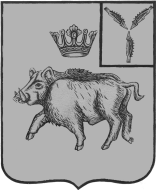 АДМИНИСТРАЦИЯБАЛТАЙСКОГО МУНИЦИПАЛЬНОГО РАЙОНАСАРАТОВСКОЙ ОБЛАСТИП О С Т А Н О В Л Е Н И Ес.БалтайО внесении изменений в постановление администрации Балтайского муниципального района от 12.11.2019 № 447 «Об утверждении муниципальной программы «Комплексное благоустройство территории Балтайского муниципального образования Балтайского муниципального района Саратовской области на 2020- 2022 годы» Руководствуясь Уставом Балтайского муниципального района,ПОСТАНОВЛЯЮ:1.Внести в постановление администрации Балтайского муниципального района 12.11.2019 № 447 «Об утверждении муниципальной программы «Комплексное благоустройство территории Балтайского муниципального образования Балтайского муниципального района Саратовской области на 2020-2022 годы» (с изменениям от 29.04.2020 № 157, от 12.11.20 № 373) следующие изменения:1.1.В приложении к постановлению:1)Строку «Бюджет Балтайского муниципального образования (прогнозно)» раздела «Паспорт муниципальной программы «Комплексное благоустройство территории Балтайского муниципального образования Балтайского муниципального района Саратовской области на 2020-2022 годы» изложить в следующей редакции:2)Раздел «Сведения об объемах и источниках финансового обеспечения муниципальной программы «Комплексное благоустройство территории Балтайского муниципального образования Балтайского муниципального района Саратовской области на 2020-2022 годы» изложить в новой редакции согласно приложению.2.Настоящее постановление вступает в силу со дня его обнародования.3.Контроль за исполнением настоящего постановления возложить на помощника главы администрации Балтайского муниципального района.Глава Балтайского муниципального района						А.А.ГруновПриложениек постановлению администрацииБалтайского муниципального района от 16.03.2021 № 77Сведения об объемах и источниках финансового обеспечения муниципальной программы «Комплексное благоустройство территории Балтайского муниципального образования Балтайского муниципального района Саратовской области на 2020-2022 годы»Верно: начальник отдела делопроизводстваадминистрации Балтайскогомуниципального района											А.А.БакулинаБюджет Балтайского муниципального образования (прогнозно)21431,75576,910681,15173,7НаименованиеОтветственный исполнитель (соисполнитель)Источники финансированияОбъемы финансирования, всего тыс.руб.В том числе по годам реализации, тыс. руб.В том числе по годам реализации, тыс. руб.В том числе по годам реализации, тыс. руб.НаименованиеОтветственный исполнитель (соисполнитель)Источники финансированияОбъемы финансирования, всего тыс.руб.202020212022Муниципальная программа «Комплексное благоустройство территории Балтайского муниципального образования Балтайского муниципального района Саратовской области на 2020-2022 годы»Администрация Балтайского муниципального районаВсего21431,75576,910681,15173,7Муниципальная программа «Комплексное благоустройство территории Балтайского муниципального образования Балтайского муниципального района Саратовской области на 2020-2022 годы»Администрация Балтайского муниципального районаБюджет Балтайского муниципального образованияМуниципальная программа «Комплексное благоустройство территории Балтайского муниципального образования Балтайского муниципального района Саратовской области на 2020-2022 годы»Администрация Балтайского муниципального районаФедеральный бюджет (прогнозно)Муниципальная программа «Комплексное благоустройство территории Балтайского муниципального образования Балтайского муниципального района Саратовской области на 2020-2022 годы»Администрация Балтайского муниципального районаОбластной бюджет (прогнозно)Муниципальная программа «Комплексное благоустройство территории Балтайского муниципального образования Балтайского муниципального района Саратовской области на 2020-2022 годы»Администрация Балтайского муниципального районаВнебюджетные источникиОсновные мероприятия раздела 1 «Организация сбора и вывоза бытовых отходов»Администрация Балтайского муниципального района Всего3300.01300.01000.01000.0Основные мероприятия раздела 1 «Организация сбора и вывоза бытовых отходов»Администрация Балтайского муниципального района Бюджет Балтайского муниципального образования3300.01300,01000.01000.0Основные мероприятия раздела 1 «Организация сбора и вывоза бытовых отходов»Администрация Балтайского муниципального района Федеральный бюджет (прогнозно)Основные мероприятия раздела 1 «Организация сбора и вывоза бытовых отходов»Администрация Балтайского муниципального района Областной бюджет (прогнозно)Основные мероприятия раздела 1 «Организация сбора и вывоза бытовых отходов»Администрация Балтайского муниципального района Внебюджетные источникиОсновные мероприятия раздела 2 «Озеленение территории поселения»Администрация Балтайского муниципального района Всего468,00156,0156,0156,0Основные мероприятия раздела 2 «Озеленение территории поселения»Администрация Балтайского муниципального района Бюджет Балтайского муниципального образования468,00156,0156,0156,0Основные мероприятия раздела 2 «Озеленение территории поселения»Администрация Балтайского муниципального района Федеральный бюджет (прогнозно)Основные мероприятия раздела 2 «Озеленение территории поселения»Администрация Балтайского муниципального района Областной бюджет (прогнозно)Основные мероприятия раздела 2 «Озеленение территории поселения»Администрация Балтайского муниципального района Внебюджетные источникиОсновные мероприятия раздела 3 «Инженерное благоустройство населенных пунктов»Администрация Балтайского муниципального районаВсего255,0085,085,085,0Основные мероприятия раздела 3 «Инженерное благоустройство населенных пунктов»Администрация Балтайского муниципального районаБюджет Балтайского муниципального образования255,0085,085,085,0Основные мероприятия раздела 3 «Инженерное благоустройство населенных пунктов»Администрация Балтайского муниципального районаФедеральный бюджет (прогнозно)Основные мероприятия раздела 3 «Инженерное благоустройство населенных пунктов»Администрация Балтайского муниципального районаОбластной бюджет (прогнозно)Основные мероприятия раздела 3 «Инженерное благоустройство населенных пунктов»Администрация Балтайского муниципального районаВнебюджетные источникиОсновные мероприятия раздела 4 «Освещение территорий поселений»Администрация Балтайского муниципального районаВсего3200.01000.01200,001000.0Основные мероприятия раздела 4 «Освещение территорий поселений»Администрация Балтайского муниципального районаБюджет Балтайского муниципального образования3200.01000.01200,001000.0Основные мероприятия раздела 4 «Освещение территорий поселений»Администрация Балтайского муниципального районаФедеральный бюджет (прогнозно)Основные мероприятия раздела 4 «Освещение территорий поселений»Администрация Балтайского муниципального районаОбластной бюджет (прогнозно)Основные мероприятия раздела 4 «Освещение территорий поселений»Администрация Балтайского муниципального районаВнебюджетные источникиОсновные мероприятия раздела 5 «Организация муниципального дорожного хозяйства»Администрация Балтайского муниципального районаВсего345,00115,00115,00115,00Основные мероприятия раздела 5 «Организация муниципального дорожного хозяйства»Администрация Балтайского муниципального районаБюджет Балтайского муниципального образования345,00115,00115,00115,00Основные мероприятия раздела 5 «Организация муниципального дорожного хозяйства»Администрация Балтайского муниципального районаФедеральный бюджет (прогнозно)Основные мероприятия раздела 5 «Организация муниципального дорожного хозяйства»Администрация Балтайского муниципального районаОбластной бюджет (прогнозно)Основные мероприятия раздела 5 «Организация муниципального дорожного хозяйства»Администрация Балтайского муниципального районаВнебюджетные источникиОсновные мероприятия раздела 6 «Обустройство кладбищ, могил участников ВОВ, обелисков, памятников» Администрация Балтайского муниципального района Всего420.0140.0140.0140.0Основные мероприятия раздела 6 «Обустройство кладбищ, могил участников ВОВ, обелисков, памятников» Администрация Балтайского муниципального района Бюджет Балтайского муниципального образования420.0140.0140.0140.0Основные мероприятия раздела 6 «Обустройство кладбищ, могил участников ВОВ, обелисков, памятников» Администрация Балтайского муниципального района Федеральный бюджет (прогнозно)Основные мероприятия раздела 6 «Обустройство кладбищ, могил участников ВОВ, обелисков, памятников» Администрация Балтайского муниципального района Областной бюджет (прогнозно)Основные мероприятия раздела 6 «Обустройство кладбищ, могил участников ВОВ, обелисков, памятников» Администрация Балтайского муниципального района Внебюджетные источникиОсновные мероприятия раздела 7 «Организация и проведение работ по благоустройству» Администрация Балтайского муниципального районаВсего13353,72750,97955,12647,7Основные мероприятия раздела 7 «Организация и проведение работ по благоустройству» Администрация Балтайского муниципального районаБюджет Балтайского муниципального образования13353,72750,97955,12647,7Основные мероприятия раздела 7 «Организация и проведение работ по благоустройству» Администрация Балтайского муниципального районаФедеральный бюджет (прогнозно)Основные мероприятия раздела 7 «Организация и проведение работ по благоустройству» Администрация Балтайского муниципального районаОбластной бюджет (прогнозно)Основные мероприятия раздела 7 «Организация и проведение работ по благоустройству» Администрация Балтайского муниципального районаВнебюджетные источникиОсновные мероприятия раздела 8 «Пропаганда и агитация населения о правилах благоустройства, обеспечения чистоты и порядка» Администрация Балтайского муниципального районаВсего90,030,030,030,0Основные мероприятия раздела 8 «Пропаганда и агитация населения о правилах благоустройства, обеспечения чистоты и порядка» Администрация Балтайского муниципального районаБюджет Балтайского муниципального образования90,030,030,030,0Основные мероприятия раздела 8 «Пропаганда и агитация населения о правилах благоустройства, обеспечения чистоты и порядка» Администрация Балтайского муниципального районаФедеральный бюджет (прогнозно)Основные мероприятия раздела 8 «Пропаганда и агитация населения о правилах благоустройства, обеспечения чистоты и порядка» Администрация Балтайского муниципального районаОбластной бюджет (прогнозно)Основные мероприятия раздела 8 «Пропаганда и агитация населения о правилах благоустройства, обеспечения чистоты и порядка» Администрация Балтайского муниципального районаВнебюджетные источники